Mateřská škola v Jemnici, příspěvková organizace, Palackého 829, 675 31 JemniceŠkolní vzdělávací program pro předškolní vzděláváníNázev programu„ Život na barevném míči „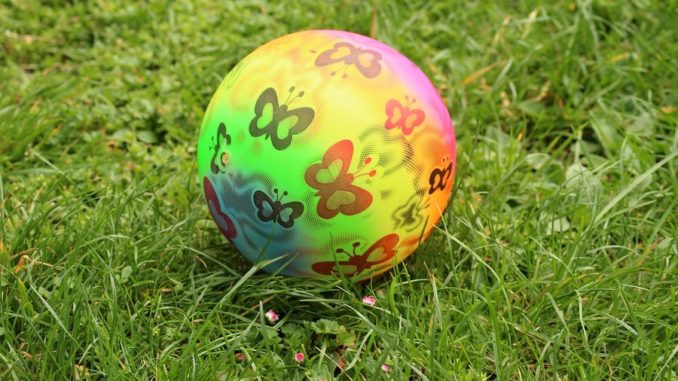 Školní vzdělávací program č. j.191 /2020 vydala ředitelka školy Bc. Radka Nováková 1. 9. 2020. Na jeho zpracování se podílel kolektiv pedagogických pracovníků MŠ.Platnost ŠVP od 1. 9. 2020 do 31. 8. 2025.Obsah  Identifikační údaje 								3Charakteristika MŠ 								3Podmínky a organizace vzdělávání 						4Věcné podmínky 								4Životospráva 									4Psychosociální podmínky 							5Organizace 									6Řízení mateřské školy 							7Personální zajištění 								7Spoluúčast rodičů 								7Vzdělávání dětí s přiznanými podpůrnými opatřeními			8Vzdělávání dětí od dvou do tří let						9Vzdělávací obsah 									10Zásady naší pedagogické práce							18Formy a metody práce								20Charakteristika tříd								20Evaluace 										21Další vzdělávání pedagogických pracovníků					22Přílohy										23Identifikační údajePředkladatel Mateřská škola v Jemnici, p. o., Palackého 829, 675 31 JemniceZákladní údaje o školeAdresa: Palackého 829, Jemnice 675 31Ředitelka školy: Bc. Radka NovákováTelefon: 568 450 131, 724130921E-mail: msjemnice@seznam.czIČ: 70887675www stránky: msjemnice.czdatová schránka: 4iak3cfZřizovatelNázev: Město JemniceAdresa: Husova 103, Jemnice 675 31Telefon: 568 450 221Platnost dokumentu: od 1. 9. 2020Skartační znak: A 5Kontaktní osoba: Bc. Radka NovákováCharakteristika školyMateřská škola je umístěna na klidném místě, stranou od dopravního ruchu. Její součástí jsou dvě zahrady, které zajišťují poměrně klidné prostředí. Prostory školy tvoří tři pavilony. Jeden hospodářský pavilon s kancelářemi ředitelky a vedoucí školní jídelny, školní kuchyní, prádelnou a sušárnou.Kapacita školy je 200 dětí. Mateřskou školu navštěvují děti zpravidla od 3 do 7 let nejdříve však od 2 let. Děti jsou nejen z Jemnice, ale i z okolních obcí. Třídy mateřské školy jsou heterogenní a s celodenním provozem.Mateřská škola je sedmitřídní. S dětmi pracuje paní ředitelka a 13 učitelek, 1 učitel a 1 školní asistentka, která je financována ze Šablon. Úklid zajišťuje 1 školnice a 2 uklízečky. Stravování zabezpečují 3 kuchařky a 1 vedoucí školní jídelny. Podmínky a organizace vzdělávání3.1. Věcné vybaveníMateřská škola má dostatečně velké venkovní prostory, které jsou vybaveny herními prvky. Přízemní třídy mají spojení s terasou a pískovištěm, které je při přízni počasí hojně využíváno.Uspořádání třídy vyhovuje nejrůznějším skupinovým i individuálním činnostem dětí, ve třídě je dostatek hracích koutů. Ve třídě, kde jsou zařazeny dvouleté děti je nábytek a hračky umístěny s ohledem na bezpečnost a zdraví ostatních. Vybavení, které je v dosahu, je využíváno jen omezenou skupinou dětí (dle věku).Všechny třídy jsou již vybaveny novým nábytkem. Nábytek, pomůcky, prostory hygienických zařízení a vybavení pro odpočinek dětí jsou zdravotně nezávadné a bezpečné a jsou estetického vzhledu.Hračky, pomůcky, náčiní a další doplňky jsou umístěny tak, aby je děti dobře viděly, mohly si je samostatně brát a uklízet. Jsou vybírány tak, aby splňovaly účel, byly estetické, dobře udržovatelé, hygienicky nezávadné a v žádném případě neohrožovaly děti. Na výzdobě a úpravě prostředí školy se podílejí děti svými výtvory, které jsou vhodně instalované a také přístupné dětem i rodičům.Záměry na další období:Opravit terasy pro hru dětí.Zrekonstruovat šatnu ve třídě Míček – Flíček.Vyměnit lino ve třídě Klubíčko a Broučci.3.2. ŽivotosprávaPlnohodnotná a vyvážená strava je dětem poskytována naší vlastní jídelnou. Vedoucí školní jídelny společně s vedoucí kuchyně sestavují jídelníček, kde postupují dle zásad a doporučení týkající se správné a zdravé výživy dětí předškolního věku. Pravidelně se vedoucí účastní odborných seminářů a doplňuje si znalosti. Jsou dodržovány vhodné intervaly mezi jednotlivými pokrmy. Samozřejmostí je pitný režim zajištěný během celého dne podáváním čajů a pitné vody. Osvědčilo se nám podávání zeleniny a ovoce v průběhu celého dne. Vycházíme vstříc dětem se speciálními požadavky na stravování (potravinové alergie). Děti do jídla zásadně nenutíme, snažíme se však, aby dosud neznámé jídlo aspoň ochutnaly (pomazánky, saláty, kompoty). V naší škole dbáme důsledně na čisté stolování, prostírání u nejstarších dětí vyžadujeme při jídle příbor. Děti mladší tří let jsou zařazovány do skupiny strávníků (3-6let) uvedené v Příloze č. 1 vyhlášky o školním stravování.Hlavní jídlo je na talíře připravováno a podáváno v jednotlivých kuchyňkách kuchařkami. Nádobí, které používáme ke stolování, odpovídá věku dětí. Vybavení kuchyně je dobré.  Moderní kuchyňské linky jsou ve všech kuchyňkách, tři byly vybaveny ledničkami a mikrovlnnými troubami. V jedné kuchyňce je i myčka nádobí. Dopolední přesnídávka  je  v  8.30 hodin, oběd v 11.30 hodin a odpolední svačina přibližně ve 14.15 hodin. Po svačinách a obědě umývají nádobí kuchařky.Záměry na další období:Podle potřeby zrekonstruovat kuchyňky ve třídách.3.3. Psychosociální podmínkyProtože jsme předškolní zařízení a náš hlavní cíl je vzdělávat a vychovávat klademe velký důraz na celkové klima třídy, které musí být dítěti vstřícné, příjemné, bezpečné a dodávat mu pocit volnosti, jistoty a spokojenosti. Všechny děti mají rovnocenné postavení, žádné z nich není zvýhodňováno ani znevýhodňováno. Na základě posouzení aktuálních potřeb zajišťujeme i souběžné působení dvou pedagogů ve třídě, kteří se překrývají minimálně 2,5 hodiny denně. Toto není možné zabezpečit pouze ve třídě Sluníčka, kde je společně na třídě ředitelka MŠ a její zástupkyně. Finanční prostředky nám dovolily zaměstnat na zkrácený úvazek pana učitele, který zde bývá na odpolední směnu a poté převádí děti do třídy Koťat. Důležitá je adaptace nově příchozích dětí, proto rodiče mohou začleňovat dítě postupně, v kratších intervalech nebo sami svou přítomností jim pomáhat při vstupu do kolektivu a tak adaptaci usnadnit.  Mateřská škola je pro dítě ve věku od dvou let zpravidla první institucí, kde přichází do kolektivu vrstevníků. V adaptačním režimu je důležitá provázanost režimu mateřské školy a rodiny. Děti by se měly v mateřské škole cítit dobře spokojeně, jistě a bezpečně. Dítě potřebuje stálý a pravidelný denní režim, více klidu, více individuální péče, srozumitelná a jednoduchá pravidla a řád, určující mantinely jeho jednání.Respektujeme potřeby dítěte, jeho psychomotorické tempo. K dětem se přistupuje jako k rovnocennému partnerovi, nikdo nikam nespěchá, nevytváří atmosféru stresu. Umožňujeme dětem samostatně se rozhodovat a aktivně se spoluúčastnit. Pracujeme s vědomím, že i ten sebemenší krůček je velkým úspěchem i když na něj někdy dlouho čekáme. Pochvala a povzbuzování, to je ten nejlepší recept na spokojenost. Počítáme se samostatným rozhodováním dítěte, s nikým není manipulováno. Ve zvýšené míře dbáme na to, aby nedocházelo k nezdravé soutěživosti. Učitelky se dostatečně věnují vztahům ve třídě a nenásilnou formou dbají na prevenci šikany a jiných patologických jevů u dětí (“Minimální program prevence“). Vytváříme takové hodnoty jako je důvěra, tolerance, ohleduplnost, vzájemná pomoc. Dlouholetá zkušenost, individuální přístup, pedagogický cit, vedení a zpracovávání záznamů o dětech a v neposlední řadě i naše další vzdělávání nám pomáhá zvládat každodenní situace.Zajištění bezpečnosti a ochrany dětíBěhem pobytu dětí v mateřské škole je dbáno na jejich bezpečnost. Všichni zaměstnanci školy jsou povinně proškolováni. Seznamovány s možnými riziky nebezpečí a poučeny jsou samozřejmě i děti a to především prostřednictvím pedagogických pracovnic.Budova mateřské školy je zajištěna několika bezpečnostními dveřmi (vchodová brána, druhé vchodové dveře do budovy jsou uzamčeny v 8:30 hodin). O bezpečnostních rizicích v prostorách mateřské školy a školní zahrady jsou poučeni i rodiče prostřednictvím školního řádu.Při pobytu venku dbají pedagogové na povinné vybavení dětí reflexními vestami, mají také terčíky při nutném pohybu v dopravě (při přecházení vozovky).Děti jsou pravidelně poučovány o bezpečnosti a paní učitelky poučení zapisují do třídní knihy.Pobyt venkuUplatňujeme každodenní pobyt venku, a to nejen na školní zahradě. Jezdíme na výlety, chodíme do lesa, do parku, na dopravní hřiště, k řece a k rybníku. Pozorujeme jevy v přírodě, staráme se o své okolí, vedeme děti k tomu, aby jim jejich okolí nebylo lhostejné. Zlepšujeme prostředí zahrady, máme nové hrací prvky, vysazujeme keříky a stromky. Při pobytu na školní zahradě rozlišujeme využívání prvků pro dvouleté děti a děti starší. Pracujeme podle Ekologického výukového programu naší mateřské školy. Otužování dětí je prováděno vzduchem, správnou teplotou ve třídách, větráním tříd a dostatečným pobytem dětí venku na čerstvém vzduchu. Odpočinek Po obědě mají děti možnost individuálního odpočinku. Dětem, které mají nižší potřebu spánku, nabízíme náhradní klidný program ve třídě nebo na lůžku (prohlížení knih, hra s maňásky, stolní hry, tiché hračky). Děti mladší tří let mají více klidu a prostor k odpočinku během dne. V každé třídě je zajištěno vhodné skladování lehátek, větrání lůžkovin a pravidelné převlékání ložního prádla.Záměry na další období:Formou samostudia se vzdělávat v oblasti práce s 2letými dětmi a přihlížet na jejich specifika. 3.4. Organizace Denní řád i plánování je pružné, protože si uvědomujeme, jaké pokroky a možnosti naše děti mají. Provoz mateřské školy je od 6 do 16 hodin. Ke spojování tříd dochází jednu hodinu ráno od 6 do 7 hod. ve třídě Broučci. V každé třídě jsou 2 pedagogické pracovnice, které se překrývají 2,5 hodiny denně. Využíváme individuálních, frontálních i skupinových činností, děti mají dostatek prostoru pro hru, experimentování, k vlastní aktivitě a nejsou přetěžovány. Poměr mezi spontánními i řízenými činnostmi je vyvážený. V denním programu jsou pravidelně zařazovány řízené zdravotně preventivní pohybové aktivity.  V každé třídě je relaxační kout, který umožňuje každému zažít „pocit soukromí a odpočinku. Dbáme na individuální potřeby dětí různého věku. Chceme, abychom byli my všichni pro děti přirozeným vzorem, chovali jsme se podle zásad zdravého životního stylu a i interiér plně odpovídal potřebám dětí – pravidelně ho zlepšujeme, obměňujeme a doplňujeme. Ředitelka mateřské školy po dohodě se zřizovatelem vyhlašuje termín a místo přijímání dětí do MŠ zpravidla v měsíci květnu. Přijímány jsou zpravidla děti ve věku 3-6 let nejméně však od 2 let věku.Ředitelka Mateřské školy v Jemnici, p.o. – Palackého 829, 675 31 Jemnice, stanovila následující kritéria, podle nichž bude postupovat při rozhodování na základě ustanovení § 165 odst. 2 písm. b) zákona č. 561/2004 Sb., o předškolním, základním, středním, vyšším odborném a jiném vzdělávání (školský zákon), ve znění pozdějších předpisů, o přijetí dítěte k předškolnímu vzdělávání v mateřské škole v případě, kdy počet žádostí o přijetí k předškolnímu vzdělávání v daném roce překročí stanovenou kapacitu maximálního počtu dětí pro mateřskou školu.Při přijímání dětí do mateřské školy vychází ředitelka z následujících kritérií:Děti v posledním roce před zahájením povinné šk. docházky, děti s odkladem školní docházky.Děti z Dětského domova v Jemnici.Postupný nárok dětí na předškolní vzdělávání podle věku a trvalého bydliště.Složení tříd v mateřské škole je heterogenní. Děti zůstávají ve svých třídách a postupným odchodem předškoláků do školy se naplňují uvolněná místa nově příchozími dětmi. Pro děti od 2 do 3 let je vyhrazena samostatná třída. Řízení mateřské školyV čele školy je ředitelka, kterou jmenuje a odvolává zřizovatel. Ředitelka jmenuje zástupkyni, která ji po dobu nepřítomnosti zastupuje v plném rozsahu jejích práv a povinností. Ekonomický úsek má na starosti paní účetní. Všichni zaměstnanci školy mají přesně vymezeny svoje práva, povinnosti a pravomoci. Škola má funkční informační systém. Ve stanovené pracovní době jsou zaměstnanci povinni konat podle pokynů zaměstnavatele – pracovní náplně, osobně práce podle pracovní smlouvy. Jsou povinni dodržovat pracovní kázeň a plnit všechny povinnosti, které pro ně vyplývají ze ZP a dalších obecně závazných právních předpisů a pracovního řádu pro zaměstnance škol a školských zařízení.Školní vzdělávací program pro předškolní vzdělávání (ŠVP PV) je vypracováván ředitelkou školy ve spolupráci s pedagogickým týmem. Mateřská škola spolupracuje se zřizovatelem, základní školou a ostatními odborníky. Personální zajištěníNa mateřské škole pracuje 14 pedagogických pracovníků, ředitelka školy, 1 školní asistent, 3 kuchařky, 1 vedoucí školní jídelny, 1 školnice, 2 uklízečky a 1 ekonomka. Záměry na další období:Pravidelná účast učitelek na semináře v rámci DVPP. Sebevzdělávat se.Vytvářet pozitivní klima školy. Spoluúčast rodičůVe spolupráci s rodinou vést děti tak, aby každé dítě dosáhlo úspěchu a bylo šťastnější. Vzhledem k nízkému věku dětí od 2-3 let je spolupráce s jejich zákonnými zástupci naprosto zásadní. Vztah je potřeba vstřícný a důvěryhodný. Další formou spolupráce jsou společná setkávání na třídních schůzkách, dnech otevřených dveří, společná tvoření. Potřebné informace o akcích školy, o stravování dětí předáváme zákonným zástupcům prostřednictvím nástěnek v šatnách jednotlivých tříd a na webových stránkách školy. Připomínky a podněty zákonných zástupců bychom chtěli konstruktivně využít k jeho doplnění a zlepšení.Záměry na další období:Zavést konzultační dny pro zákonné zástupce předškoláků.  Vzdělávání dětí s přiznanými podpůrnými opatřenímiPodpůrná opatření prvního stupněŘeditelka mateřské školy rozhodne o poskytování podpůrných opatření prvního stupně bez doporučení školského poradenského zařízení i bez informovaného souhlasu zákonného zástupce. Tím není dotčeno právo zákonného zástupce na informace o průběhu a výsledcích vzdělávání dítěte (§ 21 školského zákona). Učitelka mateřské školy zpracuje plán pedagogické podpory, ve kterém bude upravena organizace a hodnocení vzdělávání dítěte včetně úpravy metod a forem práce a projedná jej s ředitelkou školy. Pokud by nepostačovala podpůrná opatření prvního stupně (po vyhodnocení plánu pedagogické podpory) doporučí ředitelka školy využití poradenské pomoci školského poradenského zařízení (§16 odst. 4 a 5 školského zákona a §2 a §10 vyhlášky 27/2016 Sb.)Podpůrná opatření druhého až pátého stupněPodmínkou pro uplatnění podpůrného opatření 2 až 5 stupně je doporučení školského poradenského zařízení a s informovaným souhlasem zákonného zástupce dítěte. K poskytnutí poradenské pomoci školského poradenského zařízení dojde na základě vlastního uvážení zákonného zástupce, doporučení ředitelky mateřské školy nebo OSPOD. Ředitelka školy určí učitelku odpovědnou za spolupráci se školským poradenským zařízením v souvislosti s doporučením podpůrných opatření dítěti se speciálními vzdělávacími potřebami (§11 vyhlášky č.27/2016 Sb.)Ředitelka školy zahájí poskytování podpůrných opatření 2 až 5 stupně bezodkladně po obdržení doporučení školského poradenského zařízení a získání informovaného souhlasu zákonného zástupce. ŠPZ vydá zprávu a doporučení, které doručí zákonnému zástupci a doporučení i mateřské škole.Ředitelka školy průběžně vyhodnocuje poskytování podpůrných opatření, nejméně však 1x ročně, v případě souvisejících okolností častěji. Ukončení poskytování podpůrného opatření 2 až 5 stupně je-li z doporučení školského poradenského zařízení zřejmé, že podpůrná opatření 2 až 5 stupně již nejsou potřeba. V takovém případě se nevyžaduje informovaný souhlas zákonného zástupce, s ním se pouze projedná (§ 16 odst. 4 školského zákona a § 11, §12 a §16 vyhlášky č. 27/2016 Sb.)Základní postupy před i při poskytování podpůrných opatření 2 až 5 stupně, stejně tak i ukončení jejich poskytování, jsou uvedeny ve školském zákoně a ve vyhlášce č.27/2016 Sb. v platném znění a nelze od nich odklonit.Vzdělávání dětí nadanýchMateřská škola vytváří ve svém školním vzdělávacím programu a při jejich realizaci podmínky k co největšímu využití potenciálu každého dítěte s ohledem na jeho individuální možnosti. To platí v plné míře a pro vzdělávání dětí nadaných. Mateřská škola je povinna zajistit realizaci všech stanovených podpůrných opatření pro podporu nadání podle individuálních vzdělávacích potřeb dětí v rozsahu 1 až 4 stupně podpory. Vzdělávání dětí od dvou do tří letVe školním roce 2019/2020 byla zařízena třída pro děti od 2-3 let věku. Je pro nás důležité uvědomit si specifika související s dosahovanou úrovní ve všech oblastech vývoje dítěte. Dvouleté dítě projevuje velkou touhu po poznání, experimentuje, objevuje. Poznává všemi smysly. Vymezuje se vůči ostatním, osamostatňuje se, bývá silně egocentrické. Neorientuje se v prostoru a čase, žije přítomností a situacemi, které ji naplňují. V pohybových aktivitách je méně obratné. Proti starším dětem má výrazně méně zkušeností. Rozdíly v jednotlivých oblastech vývoje dětí tohoto věku jsouvelmi výrazné. Pro dvouleté dítě je zařazení do mateřské školy nejčastěji první sociální zkušeností mimo širší rodinu. Obvykle se projevuje silnější potřebou vazby na dospělou osobu. Poznává nové vzorce chování dospělých i vrstevníků, vymezuje si vlastní prostor, přijímá vymezené hranice a nové role. Učitelka zastává velmi významnou pozici, stává se zástupcem rodiče, jistotou a oporou dítěte v běžném dění i v budování vztahů s vrstevníky.Dvouleté děti se nejvíce učí nápodobou, situačním učením, vlastním prožitkem a především hrou. Často vyžadují opakování činností, potřebují pravidelné rituály, zpravidla udrží pozornost jen velmi krátkou dobu. Podmínkou úspěšné pedagogické práce je citlivé přizpůsobování organizace se střídáním nabídky činností, trénováním návyků a praktických dovedností, ponecháním co největšího prostoru pro volné hry a pohybové aktivity.Podmínky vzdělávání dětí od dvou do tří letPředškolní období je zásadní pro utváření celoživotních návyků, respektování pravidel a norem.Ve věku dvou let je dítě zpravidla připraveno tyto aspekty rozeznávat a přijímat. Dítě ve věku od dvou do tří let má některé potřeby jiné nebo intenzivnější než děti starší. Potřebuje stálý pravidelný denní režim, dostatek emoční podpory, zajištění pocitu bezpečí, přiměřeně podnětné prostředí a činnosti, více individuální péče, srozumitelná pravidla.Podmínky pro vzdělávání dětí od dvou do tří let jsou vyhovující, jestliže:Mateřská škola je vybavena dostatečným množstvím podnětných a bezpečných hraček a pomůcek vhodných pro dvouleté děti.Ve třídě s věkově homogenním uspořádáním pro dvouleté děti je použito více zavřených, dostatečně zabezpečených skříněk k ukládání hraček a pomůcek než ve třídě s věkově heterogenním uspořádáním. Ve třídě jsou nastavena dětem srozumitelná pravidla pro používání a ukládání hraček a pomůcek.Prostředí je upraveno tak, aby poskytovalo dostatečný prostor pro volný pohyb, hru dětí a odpočinek.Mateřská škola je vybavena dostatečným zázemím pro zajištění hygieny dítěte.Je zajištěn vyhovující režim dne, který respektuje potřeby dětí (zejména pravidelnost, dostatek času na realizaci činností, úprava času stravování, dostatečný odpočinek).Vzdělávací činnosti jsou realizovány v menších skupinách či individuálně, podle potřeb a volby dětí.V mateřské škole jsou aktivně podněcovány pozitivní vztahy, které vedou k oboustranné důvěře a spolupráci s rodinou.Podrobněji o vzdělávání dětí dvouletých je v příloze tohoto dokumentu.Vzdělávací obsahCíle školy jsou: Rozvíjet u dětí elementární povědomí o okolním světě a jeho dění, vlivu člověka na životní prostředí a vytvářet vztah k rodnému městu Jemnici.Rozvíjet funkční gramotnost dětí v oblasti předmatematických dovedností, sociální a přírodovědnou gramotnost, pokračovat ve čtenářské gramotnosti a rozvíjet počítačovou a polytechnickou gramotnost.Vytvářet komunikativně podnětné prostředí a vést děti k vytvoření vlastního názoru a k respektování názoru druhých.Život na barevném míčiNový ŠVP  PV vychází z cílů RVP a směřuje k jejich naplňování. Umístění naší mateřské školy umožňuje formou prožitkového učení probouzet v dětech lásku k přírodě, světu, poznávat své rodné město, jeho tradice, vytvářet mezilidské vztahy a mravní hodnoty. Vzdělávací obsah je přizpůsoben věku dětí, jejich znalostem. Vychází z jejich potřeb, je rozdělen do pěti integrovaných bloků, které jsou stručně charakterizovány. Součástí bloku jsou kompetence, které by děti v průběhu života ve školce měly zvládnout. Podrobnější rozpracování integrovaných bloků a dílčí cílů se nachází v TVP jednotlivých tříd.Do veselé školky, chodí kluci, holkyCharakteristika obdobíNa začátku školního roku se děti seznamují s novým prostředím mateřské školy, učí se žít ve skupině, navazují první vztahy s vrstevníky i dospělými mimo rodinu, postupně si přivykají klidnému a pravidelnému rytmu činností. Aktivně se podílí na tvorbě pravidel společného soužití ve třídě, denních rituálech, učí se je chápat a respektovat. Vytváří si zdravé životní návyky, postupně zvládají sebeobsluhu a poznávají sama sebe. Děti posilují svůj vztah k rodině i k životu v mateřské škole. Užívají si vycházek, her a společných zážitků v přírodě. Učí se pravidla bezpečnosti při pobytu v mateřské škole, doma i cestou do školky. Děti, které již mateřskou školu navštěvovaly, se pro prázdninách vítají se svými kamarády, jsou oporou pro nově příchozí děti, předškoláci se začínají připravovat k zápisu do základní školy. Kompetence, ke kterým budeme s dětmi směřovat:Kompetence k učeníDítě má elementární poznatky o světě, který ho obklopuje, o jeho rozmanitosti 
a proměnách – poznává nové kamarády, zaměstnance mateřské školy, školní zahradu 
a okolí mateřské školyUčí se zvládnout sebeobsluhu a jednoduché pracovní úkony s běžnými pomůckami 
a předměty denní potřebyAktivně si všímá co se kolem něho děje, chce porozumět věcem, jevům a dějůmPoznává, že se může mnohému naučit, raduje se z toho, co samo dokázalo a zvládloRadostně prožívá pohybové hry s kamarády, zdokonaluje své dovednosti v oblasti hrubé i jemné motorikyPostupně se seznamuje s různorodými materiály a výtvarnými technikamiKompetence k řešení problémůŘeší problémy, na které stačí, známé a opakující se situace se snaží řešit samostatně, náročnější s pomocí dospěléhoDokáže si říci o pomoc, sdělí své pocity, pomáhá mladším kamarádůmProblémy řeší na základě bezprostřední zkušenosti, experimentuje, hledá různé možnosti a varianty, má své vlastní nápady, využívá svých dosavadních zkušeností, fantazie a představivostiJe vedeno zhodnotit svoji práci, nebojí se chybovat a případnou chybu vnímá jako užitečnou zkušenost, která ho posune dálKomunikativní kompetenceOvládá řeč, rozumí slyšenému, dokáže se vyjadřovat a sdělovat své prožitky, pocity
 a náladyKomunikuje bez zábran a ostychu s dětmi i s dospělými, prostřednictvím básní a písní rozšiřuje svoji slovní zásobu a používá ji ke komunikaci s okolímSociální a personální kompetenceDětským způsobem projevuje citlivost a ohleduplnost k druhým, pomáhá mladším kamarádům, rozpozná nevhodné chování, vnímá nespravedlnost, ubližováníPři společných činnostech se domlouvá a spolupracuje, uplatňuje základní společenské návyky a pravidla, uzavírá kompromisyUvědomuje si, že za sebe i své jednání odpovídá a nese důsledkyProžívá radost ze společně strávených chvil v kolektivu vrstevníků, postupně vytváří prostředí pohody ve tříděAktivně se zapojí do třídních rituálů – každodenní přivítání v komunitním kruhu, sdělování zážitků, společné oslavy narozenin kamarádů, návštěvy divadelních představeníČinnostní a občanské kompetenceChápe, že lidé jsou různí a dokáže být tolerantní, je otevřené aktuálnímu děníSpoluvytváří pravidla společného soužití mezi kamarády, chápe jejich smysl a potřebu je dodržovatPři pobytu v mateřské škole dbá na zdraví a bezpečí svoje i druhých, učí se dodržovat pravidla při hrách ve třídě, na školní zahradě a při vycházkách mimo areál mateřské školyVnímá prostředí, které jej obklopuje a chápe, že je jeho součástí, učí se být citlivý 
k příroděDo košíku barvy dám Charakteristika:Děti se seznamují, jak podzim čaruje, mění se počasí, barvy v přírodě. Podzim je jako barevný míč, kam se zakutálí, tam zanechá svoji stopu. Zraje ovoce, sklízíme zeleninu, sbíráme houby a přírodniny, které nám příroda nabízí =košík plný barev. Vnímáme přírodu, jako „košík“ plný krásy a harmonie, přitom zapojujeme všechny smysly. Rozvíjíme a upevňujeme pravidla slušného a správného chování v přírodě, zabýváme se ekologií – co do lesa patří a co ne. Sbíráme a tvoříme z přírodnin, rozvíjíme dovednosti, originální nápady, fantazii, představivost. Poznáváme barvy, upevňujeme matematické představy. Děti poznávají své tělo, upevňují si základní hygienické návyky. Velmi důležitá je prevence úrazů a nemocí – správné oblékání, pitný režim, pestrá strava, bohatá na vitamíny, pravidelné procházky a sportování.Kompetence k učeníhledá otázky a odpovědi, aktivně si všímá, co se děje kolem nássnaží se porozumět věcem, jevům a dějům, které vidí kolem seberaduje se z toho, co se naučil, dokázalKompetence k řešení problémůproblémy řeší ihned, postupuje cestou pokus/omyl, zkouší, experimentujevymýšlí nové řešení problému a situacíhledá různé možnosti a variantyvyužívá zkušenosti, fantazii, představivostKompetence komunikativníkomunikuje bez zábran s dětmi i dospělýmikomunikuje vstřícně, aktivita je výhodouKompetence sociální a personálníhledá společná rozhodnutíplní vyjasněná pravidla a povinnostiKompetence činnostní a občanskézajímá se o dění kolem nás činorodě pracujelhostejnost, nevšímavost, pohodlnost do školky nepatří.pečuje o zdraví a bezpečí své i ostatníchMráz maluje na oknaCharakteristika:Příroda vyměnila pestrobarevný kabát za bílou pokrývku, nastává adventní čas a dětmi tolik očekávané vánoční svátky spojené s rozsvíceným stromečkem, spoustou dárků a rodinné pohody. V tomto období se snažíme děti zapojit do společných slavností, zaměříme se na vánoční tradice a zvyky, přivítáme u nás Mikuláše a seznámíme se se starými lidovými zvyky a tradicemi Vánoc. Podpoříme příjemnou vánoční atmosféru, zapojíme děti do výzdoby třídy, pečení cukroví, výroby dárků a přáníček, zpívání koled a recitace básní. Upevníme citové vztahy k rodině a k ostatním dětem, připravíme besídku pro rodiče a oslavíme Vánoce v mateřské škole. Učíme děti vnímat krásu přírody v zimě – stavíme sněhuláky, bobujeme, hledáme lesní zvířátka podle stop, krmíme ptáky, seznamujeme se s různými zimními sporty – to vše nám nabízí zimní příroda. Vytváříme zdravé životní návyky a postoje, ověřujeme si poznatky o těle a jeho zdraví, o pohybových činnostech, přispíváme k vytváření návyků zdravého životního stylu. V dětech podporujeme pocit radostného očekávání vstupu do 1. třídy základní školy a zájem o učení. Pronikneme do lidových tradic masopustu. V mateřské škole si uspořádáme karneval, budeme zpívat a tančit v kostýmech pohádkových bytostí. Poznáváme nekonečný svět pohádek ve vyprávění, četbě, písni i dramatizaci. Kompetence k učenípoznává vánoční tradice a zvyky, chce porozumět věcem a jevům ve svém okolímá elementární poznatky o přírodě, její rozmanitosti a proměnáchsoustředěně pozoruje, zkoumá, objevuje a experimentuje se sněhem a vodouzvládá se pohybovat ve skupině dětí, na sněhu, na ledu, zvládá překážkyosvojení si poznatků o těle a jeho zdravípři zadané práci dokončí, co započalo, dovede postupovat podle instrukcí a pokynů, nebojí se říci o pomocKompetence k řešení problémůproblémy řeší na základě bezprostřední zkušenosti, postupuje cestou pokusu a omyluzkouší, experimentuje a spontánně vymýšlí nová řešení problémů a situacíhledá různé možnosti a varianty, využívá při tom dosavadních zkušeností, fantazii a představivost, chápe, že vyhýbat se řešení problémů nevede k cíli, učí se pracovat s chybouzpřesňuje si početní představy, užívá číselných a matematických pojmů, vnímá souvislosti Kompetence komunikativníovládá řeč, hovoří ve vhodně formulovaných větách, samostatně vyjadřuje své myšlenky, sdělení, otázky i odpovědirozumí slyšenému, slovně reaguje a vede smysluplný dialog a průběžně rozšiřuje svoji slovní zásobudokáže se vyjadřovat a sdělovat své prožitky, pocity a nálady nejen slovně, ale i kresbou, hudebně a dramatickyv běžných situacích komunikuje bez zábran a ostychu s dětmi i s dospělými prostřednictvím motivačních příběhů a pohádek si osvojuje a upevňuje základní morální hodnoty, dokáže pracovat s knihou a encyklopediíKompetence sociální a personálníve skupině se dokáže prosadit, ale i podřídit, při společných činnostech se domlouvá a spolupracujeuplatňuje základní společenské návyky a pravidla, je schopné respektovat názor druhého, uzavírat kompromisyuvědomuje si, že za sebe i své jednání odpovídá a nese důsledkydodržuje dohodnutá pravidla a přizpůsobí se jim, dbá na bezpečnost při zimních hráchdětským způsobem projevuje citlivost a ohleduplnost k druhým, pomoc slabšímrozpozná nevhodné chování, rozlišuje dobro a zlo v pohádkáchKompetence činnostní a občanskédbá na osobní zdraví a bezpečí svoje i druhých, chová se odpovědně s ohledem na zdravé a bezpečné okolní prostředí (přírodní a společenské)zajímá se o druhé i o to, co se kolem děje, ví, že není jedno, v jakém prostředí žijeuvědomuje si svá práva i práva druhých, učí se je hájit a respektovat, chápe, že všichni lidé mají stejnou hodnotu a že slabším je třeba pomáhat.má základní dětskou představu o tom, co je v souladu se základními lidskými hodnotami a normami, podílí se na spoluvytváření pravidel společného soužitímá smysl pro povinnost ve hře, práci i učeníHopsa, hejsa do jaraCharakteristika Vedeme děti k uvědomění si sluníčka a jeho vlivu na samotný život ve všech formách živé i neživé přírody a jejich změn.Zima ztrácí svou vládu. Loučíme se s ní vynášením Moreny k řece Želetavce, kde déšť rozmáčí poslední sníh a plovoucí zbytky ledu. Na vycházkách vnímáme proměny počasí a reakci přírody na tyto změny. V probouzející přírodě pozorujeme barvy a tvary, posloucháme zvuky, využíváme lupu. Rozkvétají první jarní květiny, zazelená se les, louka, pole, zahrada. Včely a motýli přelétají z květu na květ, na svět přicházejí mláďata. Vracejí se ptáci z teplých krajin a hledají místa pro svá hnízda. Jaro slavíme nejradostnějšími svátky roku – VELIKONOCEMI. Prožíváme tajemství FILIPOJAKUBSKÉ NOCI, zkoušíme se vžít do role čarodějnice, seznamujeme se s nebezpečím ohně. Rozvíjíme a utužujeme vztahy k mamince, snažíme se chápat její roli v rodině. Probouzíme v dětech kreativitu nabídkou nových výtvarných technik a materiálů při výrobě přáníček, malování kraslic, při výzdobě interiéru i exteriéru. Seznamujeme se s novými písničkami, tanečky, využíváme melodicky rytmické nástroje, pohybovou improvizaci.Kompetence k učení Pozoruje, zkoumá, objevuje, všímá si souvislostí.Zná a pojmenuje některé živočichy, rostliny, stromy.Dokáže sladit pohyb s rytmem a zpěvem.Raduje se z toho, co samo dokázalo, zvládlo.Kompetence k řešení problémů Řeší problémy na základě bezprostřední zkušenosti.Vnímá elementární matematické souvislosti.Zná význam rostlin a živočichů pro náš život.Kompetence komunikativní Dokáže se vyjadřovat a sdělovat své prožitky, pocity, nálady.Dokáže své jednání zdůvodnit a odpovídat na otázky.Dovede poznat a pojmenovat většinu toho, čím nás příroda obklopuje.Prostřednictvím motivačních příběhů, pohádek a her si osvojuje a upevňuje základní morální hodnoty. Kompetence sociální a personálníChová se obezřetně v neznámých situacích, nevhodné chování i komunikaci umí odmítnout.Napodobuje modely prosociálního chování, které nachází ve svém okolí, hledá a rozlišuje dobro a zlo.Dokáže se domluvit při společných činnostech, učí se kooperovat a respektovat pravidla činností.Kompetence činnostní a občanské Dokáže rozpoznat vlastní silné stránky, využívat je, ale poznávat i svoje slabé stránky.Má smysl pro povinnost, k úkolům i povinnostem přistupuje odpovědně, váží si práce druhých.Učí se být citlivý ke vztahu k přírodě, lidem.Všechny barvy světaCharakteristikaJe to část roku od poloviny května do srpna. Slavíme svátek všech dětí a naši tradiční pouťovou slavnost Barchan.   Vnímáme a pozorujeme rozmanitost přírody kolem nás. Sledujeme barevnost rozkvetlých luk, polí a lesa. Ochutnáváme dary, které nám příroda nabízí (jahody, třešně, maliny….).  Za pěkného počasí vyrážíme s batůžkem na zádech nasávat atmosféru do lesa, učíme se chovat tiše, neničíme přírodu a pozorujeme zvířátka, která zde žijí. Známe i jiná, která žijí na statku nebo v zoologické zahradě.   Léto nás vybízí ke sportování a častým výletům. Poznáváme a vnímáme rozdílnost naší a cizí kultury. Rozvíjíme technické dovednosti. Nahlížíme do světa minulosti a vesmíru. Loučíme se s budoucími školáky, těšíme se na prázdniny, moře, dovolenou a výlety s rodiči.Kompetence k učenímá elementární poznatky o světě lidí, kultury, přírody i techniky, orientuje se v prostředí, ve kterém žijedodržuje a ctí tradice (Barchan)chápe, že není jedno, v jakém prostředí žije, uvědomuje si, že se svým chováním na něm podílí a že je může ovlivnitKompetence řešení v problému
řeší problémy, na které stačí, známé a opakující situace se snaží řešit samostatně, náročnější s oporou dospěléhopři řešení problémů využívá zkušenosti, fantazii a představivost, pochopí jednoduché úkolynebojí se chybovat, pokud nachází pozitivní ocenění nejen za úspěch, ale také za snahuKompetence komunikativní
ovládá řeč, hovoří správně ve větách, samostatně se vyjadřuje, rozumí slyšenémudokáže se vyjadřovat a sdělovat své prožitky a pocity výtvarnými, hudebními, dramatickými a řečovými prostředkykomunikuje v běžných situacích s dětmi i dospělýmirozšiřuje si slovní zásobu, využívá informativní i komunikativní prostředky, ví, že lidé mluví i jinými jazyky, které se mohou učitKompetence sociální a personálníje citlivý a ohleduplný ke svým kamarádům, pomůže slabších a rozpozná nesprávné chováníuvědomuje si, že za sebe a své jednání odpovídá a nese důsledkychápe, že je každý jiný, je tolerantní k odlišnostemzvládá základy společenského chování, je obezřetný v neznámých situacíchKompetence činnostní a občanské 
spolu vytváří pravidla soužití mezi svými vrstevníky, rozumí jejich smyslu a chápe potřebu je zachovávatdbá na osobní zdraví a bezpečí svoje i druhých, chová se ohleduplně ke svému okolí, má smysl pro povinnost ve hře, práci i učení, k úkolům i povinnostem přistupuje odpovědně, váží si práce druhýchzajímá se o dění kolem sebeKompetence, ke kterým směřujeme před opuštěním mateřské školy:Oblast biologická:moje tělo, ovládám koordinaci ruky a okasmysly – důležité nitky našeho vnímáníjá a pohybjím a žiji zdravěchovám se ohleduplně k sobě i kamarádůmuž to zvládnu sám, obleču se, obuji ……….Oblast jazyka a řeči:mluvím správněučím se naslouchatvyslovuji svůj názormám rád pohádkykamarádím se s písmenky, sleduji zleva doprava Oblast psychologická:dělám krůčky od skutečnosti k fantaziiudržím pozornost, dokončím započaté, zajímám se o dění kolem sebezkouším nové věcimám rád sebe, své kamarády, respektuji ostatníumím projevit své city a pocitypokouším se o sebeovládání, snažím se být aktivní bez pomoci rodičůOblast vnějších vztahů:pozdravím, poděkuji, uplatňuji pravidla společenského chovánívím, co se smí, uvědomuji si továžím si své práce i práce těch druhýchseznamuji se s estetikou a kulturouOblast vnitřních vztahů: chovám se jako kamarádmám rád své blízkésnažím se nejprve problémy vyřešit sám, poté žádám pomoc ostatníchjsem tolerantníkomunikuji s okolímOblast povědomí o okolním světě a životě:setkávám se s lidmi (v mateřské škole, v ZŠ, v divadle, v muzeu, v Domově důchodců…)poznávám rozmanitosti světa, vnímám, že svět má svůj řádpozoruji příroduchráním svoji planetuOblast předmatematické gramotnosti:mám představu o čísle, umím ho vyhledat a napsatvyjmenuji číselnou řadu do 10, spočítám počet prvků v rozsahu minimálně do 5 (10)určím rozdíly větší, menší v rozsahu do 5 (10)rozpoznám geometrické tvaryrozumím časoprostorovým pojmům (nad, pod, dole, nahoře, uvnitř a vně, dříve, později, včera) a pojmům označujícím velikost, hmotnost (např. dlouhý – krátký, malý – velký, těžký – lehký)Oblast předčtenářské gramotnosti:mám přiměřenou slovní zásobu, umím pojmenovat většinu toho, čím jsem obklopeno, mluvím gramaticky správněpokouším se napsat hůlkovým písmem své jméno (seznamuji se s písmeny)mluvím ve větách, dovedu vyprávět příběhumím naslouchat čtenému i reprodukovanému textujsem vedeno k samostatné práci s knihou a dětskými časopisypřirozeně a srozumitelně hovořím s dětmi i dospělými, respektuji pravidla při rozhovoru, dokáži vyřídit vzkazZásady naší pedagogické práce.Práce pedagogické pracovnice v souvislosti s pedagogickými zásadami:zásada úcty ke každému člověkuučitelka:vytváří prostředí, ve kterém se děti cítí bezpečně, jistě, spokojenězajišťuje všem dětem v MŠ stejné postavení, žádné z nich není zvýhodňováno ani znevýhodňovánonikoho nezesměšňuje, nepodceňuje, ani to neumožňuje ostatnímzbytečně nemanipuluje s dětmi, zbytečně je neorganizujeve vztazích mezi sebou a dětmi pěstuje vzájemnou důvěru, toleranci, ohleduplnost, zdvořilost, solidaritu, vzájemnou pomoc a podporu, sama se chová důvěryhodně a spolehlivěvytváří dětem prostředí potřebného klidu, bezpečí i soukromízásada ohledu na věkové a individuální zvláštnostiučitelka: zajišťuje pravidelný rytmus a řád, který je dostatečně flexibilní, respektuje potřeby dětí a aktuální situacirespektuje individuální potřebu aktivity, spánku a odpočinku jednotlivých dětí, nenutí děti ke spánku na lůžkuumožňuje nově příchozím dětem postupnou adaptacirespektuje potřeby dětí (obecně lidské, vývojové a individuální), reaguje na ně a napomáhá v jejich uspokojovánínepodporuje nezdravou soutěživostpečuje o to, aby děti měly dostatek tekutin v průběhu celého dne, snaží se o maximální pitný režim všech dětípři plánování činností vychází z potřeb a zájmů dětí, vyhovuje individuálním vzdělávacím potřebám a možnostem dětísleduje konkrétní potřeby jednotlivých dětí, resp. rodin, snaží se jim porozumět a vyhovětzásada opory o kladné rysy dítěteučitelka: vyhýbá se negativním komentářům  podporuje děti v samostatnosti dostatečně chválí a pozitivně hodnotí            zásada aktivity dětí pedagogický styl učitelky je podporující, sympatizující, počítá s aktivní spoluúčastí a samostatným rozhodováním dítěte poměr spontánních a řízených činností je v denním programu vyváženýučitelka:nabízí dětem dostatek řízených pohybových aktivit, vedoucích k osvojení nových pohybových dovednostíje s dětmi každodenně dostatečně dlouho venkuumožňuje dětem dostatek pohybu na zahradě i v MŠsi vytváří pro činnosti s dětmi vhodné prostředívěnuje dětem dostatek prostoru i času pro spontánní hruorganizuje veškeré aktivity tak, aby byly děti podněcovány k vlastní aktivitě a experimentování, aby se zapojovaly do organizace činností, pracovaly svým tempemvytváří podmínky pro individuální, skupinové i frontální činnostiposkytuje dětem dostatek prostoru pro uplatnění představivosti a rozvoj fantazie zásada demokratického vztahu mezi učitelem a dítětemučitelka: se sama chová podle zásad zdravého životního stylu, je dětem vhodným vzoremzajišťuje vhodný režim – volnost a svoboda dětí je dobře vyvážená s nezbytnou mírou omezení, vyplývající z nutnosti dodržovat v MŠ potřebný řád – pro tento řád jsou vytvořená dětem známá pravidladětem předává jasné a srozumitelné pokyny, vede třídu ke vzájemnému přátelstvíse programově věnuje neformálním vztahům dětí ve třídě a nenásilně je ovlivňuje prosociálním směrem (prevence šikany a vandalismu)věnuje dostatek pozornosti konfliktním situacím mezi dětmive třídě přiměřeně využívá formální i neformální autority zásada všestranného rozvoje osobnosti učiteleučitelka: Dbá o svůj další odborný růst, soustavně se vzdělávájedná, chová se profesionálním způsobem – v souladu se společenskými pravidly a pedagogickými a metodickými zásadami výchovy a vzdělávání předškolních dětíevaluační činnost učitelky je smysluplná, užitečná, z jejích výsledků vyvozuje závěry pro svoji další prácive vztazích s rodiči se snaží o oboustrannou důvěru a otevřenost, je vstřícná, ochotná spolupracovat, spolupráce je na základě partnerství.zásada názornostiučitelka: upřednostňuje aktivity, při kterých jsou děti aktivní, účastní se nabízených činností, zkoumají, objevují, prakticky poznávajísnaží se o to, aby k žádoucím poznatkům docházely děti vlastní aktivitou (vymýšlení, zkoušení, hledání, pozorování)zásada cílevědomostipedagogická činnost učitelky odpovídá poslání školyučitelka:dostatečně naplňuje cíle školy dané ročním plánemdostatečně naplňuje rámcové a specifické vzdělávací cíle dané ŠVPzásada vědeckostiučitelka:se plně věnuje dětem a jejich vzdělávání, využívá moderní formy a metody práce, využívá adekvátní výchovně-vzdělávací prostředkypřiměřeně využívá počítačové techniky v souladu se záměry ŠVPobsah vzdělávací práce (témata) jsou v souladu se současnými poznatky a současným chápáním světaFormy a metody práceVyužíváme metody prožitkového a kooperativního učení- formou tance, vnímání svého těla, posilováním vztahu dítě-dítě, dítě-učitelka, dítě-dospělý, muzikoterapií, práce ve skupinách, řešení problémů, rozehrávání situací, které posunují děj dopředu.Hry a činnosti dětí jsou založeny na přímých zážitcích nabídkou výletů, akcí s rodiče, kulturních pořadů a exkurzí.Podporujeme dětskou zvídavost – formou hádanek, rébusů, pokusů, hledání v encyklopediích, experimentování.Podněcujeme radost dětí z učení – formou ocenění, pochvaly, povzbuzení, zapojení do vedoucí role při hře, vytváření pravidel.Podněcujeme zájem poznávat a získávat zkušenosti a dovednosti – řešením úkolů, labyrintů, procvičováním jemné a hrubé motoriky, zpěvem, hudbou, pohybem a výtvarnou činností.Využíváme spontánního nápadu dětí pro jejich aktivity a vlastní plány – širokou nabídkou různorodého materiálu, přírodnin, napodobivé hry.Charakteristika třídOd školního roku 2020/2021 bude v provozu celkem 7 tříd. Tyto třídy mají dostatek prostoru pro hru a relaxaci. Uspořádání hracích koutů vyhovuje potřebám a programu dětí. Šest tříd v mateřské škole má heterogenní složení, jedna třída je určena pro děti od dvou let do tří let věku. Nábytek pro hru je uzpůsoben věkovému složení dětí. Podrobnější charakteristika bude rozpracována v TVP.Třídy1. třída Broučci – 23 dětí  2. třída Včeličky- 24 dětí3. třída Míčci Flíčci – 22 dětí4. třída Skřivánci – 22 dětí5. třída Koťata – 21 dětí6. třída Sluníčka – 19 dětí7. třída Klubíčko – 18 dětí – školní asistent  EvaluaceVnitřní evaluace a hodnoceníKvalita naplňování záměrů a cílů včetně kvality výsledků vzdělávání u dětí.Každodenní hodnocení a sebehodnocení Učitelka denně získává zpětnou vazbu o kvalitě práce vlastním prožitkem - průběžnými reakcemi, ale i závěrečným hodnocením od dětí. Průběžné informace od dětí získáváme sledováním jejich zájmu o činnost - realizovaný program, doby soustředění, průběžného i závěrečného uspokojení. Zpětnou vazbu pak získává tím, že vidí, kolik dětí se činnosti účastní. Společně s kolegyní ve třídě si předává informace o průběhu dne. Periodické hodnocení Periodicky je potřebné hodnotit i výsledky ve všech vývojových oblastech (v pololetí a na konci školního roku), a to nejen výkon, ale zejména postoje a vztahy - tři základní cíle RVP PV. Hodnocení by měla obsahovat konkrétní pozitiva, negativa, závěry a postupy pro další práci.Kvalita způsobu zpracování ŠVP a TVP a jeho realizace - vyhodnocování tematických celků Vhodnost způsobu zpracování ŠVP PV a TVP PV Zda je téma zvolené v ŠVP funkční, vycházející z činností dětí, jak ho lze v jednotlivých TVP rozvést do konkrétní podoby Stejným způsobem společně vyhodnocujeme s kolegyní ve třídě naplňování cílů jednotlivých tematických celků. Pololetně a na konci roku vyhodnocujeme TVP PV a ŠVP. Kvalita podmínek vzdělávání (věcných, psychohygienických, životosprávných podmínek včetně kvality řízení organizace - kvality vedení lidí)Hodnocení kvality podmínek věcných, bezpečnostních, psychohygienických, životosprávných - věcné podmínky a materiální podmínky (velikost prostor, jejich funkční, bezpečné, estetické uspořádání, vhodnost vybavení hračkami, učebními pomůckami, dalšími doplňky včetně školní zahrady vzhledem ke zvolenému vzdělávacímu programu), životospráva (např. intervaly mezi jídly, pitný režim, nenucení do jídla), psychosociální podmínky (např. individuální přístup, možnost svobodné volby, respektování specifických potřeb, tempa)Hodnocení kvality řízení organizace a personální podmínky – provádí ředitelka společně se zástupkyní školy. Vedení lidí struktura a funkčnost organizace, možnost řízení a plánování, vyhodnocování, možnost týmové spolupráce ve třídách včetně týmové spolupráce s provozními zaměstnanci i zaměstnanci školní jídelnyKvalita výchovně-vzdělávací práce pedagogů i součinnosti provozních zaměstnanců (sebehodnocení zaměstnanců a hodnocení vedoucí učitelkou) Hodnocení realizace výchovně-vzdělávacího procesu Příprava na činnosti s dětmi, vhodnost, návaznost a propojení tématu s reálným životem, plynulost a efektivnost organizace činností, vhodnost použitých metod a prostředků vzhledem k vývojovým možnostem, potřebám a zájmům dětí, účinnost motivace a hodnocení, kvalitu interakce a komunikace mezi učitelkou a dětmi i mezi dětmi navzájem. Konkrétně pojmenovat zejména negativní zjištění - co bylo neúčinné, popř. v rozporu se vzdělávacím programem a jaké je třeba z toho vyvodit závěry a postupy pro další činnost.Hodnocení součinnosti pedagogických a provozních zaměstnanců Zohlednit časový rozvrh i organizaci práce, která by se měla podřídit základním cílům přijatého vzdělávacího programu (např. vhodná doba úklidu, organizace stolování) i kvalitu spolupráce pedagogů a ostatních zaměstnanců. Vnější evaluace a hodnoceníHodnotiteli jsou:rodiče - hodnotí ústně, písemně formou anonymních dotazníků.pedagogové (zejména prvních tříd ZŠ) - hodnotí převážně ústně připravenost a pokroky jednotlivců i oblast spolupráce MŠ se ZŠodborníci (např. z PPP) - hodnotí ústně i písemně stav či pokroky jedinců.Česká školní inspekce, která má přesně stanovené předměty, metody, kriteriální ukazatele, hodnotící škálu a četnost inspekcíDalší vzdělávání pedagogických pracovníků:Připravit celý pedagogický kolektiv na práci s moderními informačními technologiemi, aby byly funkčně využívány počítače na škole, interaktivní tabule, tablety a Magic Box.Mít kvalitně připravený kolektiv pro oblast řešení problematiky sociálně  patologických jevů, proškolit se v práci s dvouletými dětmi.Získat dotace ze Šablon III. – chůva do třídy Klubíčko pro dvouleté děti.Využívat programové nabídky pro DVPP – NPI Jihlava, Education Třebíč, VCCR Jihlava.PŘÍLOHYŠablony II Na škole působí od 1. 9. 2019 (Šablony II.), školní asistentka, která pomáhá při práci pedagogů ve třídě Klubíčko a pracuje s dětmi ohroženými školním neúspěchem - s dětmi cizinců a s dětmi ze sociálně znevýhodněného prostředí. Školní asistentka si o průběhu vzdělávání vede záznamy a průběžně plánuje.  Projekt Edu STEMMateřská škola se do česko-rakouského projektu, naplánovaného až do roku 2023 zapojila ve školním roce 2019/2020. Tento realizovaný projekt vychází z bývalých projektů IBKE, IBKSP a BIG. Projekt se zaměřuje hlavně na podporu badatelských činností u dětí v mateřských školách a badatelské výuky u žáků v základních školách v oblasti STEM v propojení s německých jazykem a na podporu výuky německého jazyka na středních školách v Kraji Vysočina.Činnosti v mateřské škole se budou opírat hlavně o polytechnické vzdělávání (zahrada, badatelské činnosti, pracovní činnosti, stavebnice.)Jazykovou stránku projektu bude zajišťovat lektorka německého jazyka. Součástí projektu EduSTEM bude i partnerství s rakouskou mateřskou školou v Raabsu an der Thaya. Společné setkávání bude zaměřeno na zkoumání života v přírodě, společné kutilství, pozorování odlišností mezi dětmi. Logopedická prevenceLogopedická prevence bude i v letošním školním roce probíhat pod vedením paní učitelky Pavlíny Musilové, která prošla logopedickým kurzem a pravidelně 1x týdně pracuje s dětmi ve všech třídách.Projekt „Děti do bruslí“Již čtvrtým rokem budeme zapojeni do tohoto projektu.  Děti absolvují 10 výukových lekcí pod vedením profesionálních lektorů na zimním stadionu v Moravských Budějovicích. Na závěr lekcí dostávají diplom a ocenění za zvládnutí kurzu.